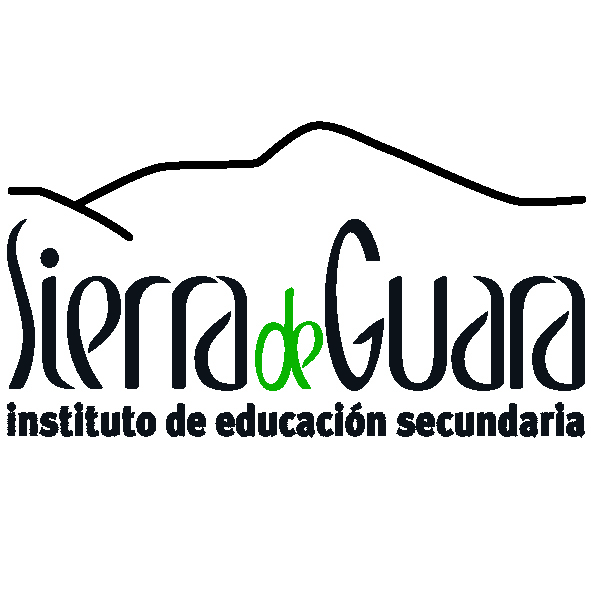 PLAN DE CONSUMO DE FRUTA EN LA ESCUELA CURSO2019/2020El IES SIERRA DE GUARA  participa en el Plan de Consumo de Fruta en la Escuela, cuyo objetivo es fomentar el consumo de fruta entre el alumnado de los centros. El próximo viernes 6 de febrero comenzará el Plan  y finalizará el próximo 18 de junio. El reparto de la fruta se realizará todos los viernes en el recreo.  FECHA FRUTA 7 de febreroPERA (Conferencia)17 de febreroMANZANA (Royal Gala)21 de febreroMANDARINA (Clementina)28 de febreroPLÁTANO6 de marzoPERA (Conferencia)13 de marzoMANZANA (Fuji)20 de marzoMANDARINA27 de marzoPLÁTANO3 de abrilPERA (Conferencia)17 de abrilPLÁTANO27 de abrilMANZANA (Golden)4 de abrilPERA (Conferencia)8 de mayoMANZANA (Golden)15 de mayoMANZANA (Golden)22 de mayoPLÁTANO29 de mayoMANZANA (Golden)5 de junioPLÁTANO12 de junioMANZANA (Golden)19 de junioPLÁTANO